НАЧАЛНО УЧИЛИЩЕ „ХРИСТО БОТЕВ” ГРАД ТРОЯН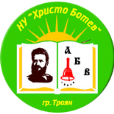 ул. „Мизия” ;  тел.: 0670  627 13 ;  www.nu-hristobotev.com ;e-mail: nu_hr.botev@abv.bg  =======================================================  ГРАФИКЗА ПРОВЕЖДАНЕ НА ОНЛАЙН ОБУЧЕНИЕ В ЕЛЕКТРОННА СРЕДАС УЧЕНИЦИТЕ ЗА ПЕРИОДА ОТ 23.03.2020 Г. ДО 27.03.2020 Г.III класЕжедневно:От 13:00 до 14:00 – консултация с ученициОт 14:30 до 16:30 – подготовка на учебното съдържание и проверка на изпълнението на задачитеОт 17:00 до 19:00 – връзка с родителите ДатаКласПредметОт…до…УчителКласПредметОт…до…Учител23.03.2020г.III „а“Български език и литература8:30 -8:50 ВПIII „б“Български език и литература8:30 -8:50 ККБългарски език и литература9:00 -9:20 ВПМатематика9:00 -9:20 ККМатематика 9:40 -10:00 ВПИУЧ Български език и литература9:40 -10:00 МГЧовекът и природата10:20 -10:40 БГАнглийски език10:20 -10:40 РМИУЧ Математика11:00.-11:20 БГИУЧ Математика 11:00.-11:20 МГ24.03.2020г.Български език и литература8:30 -8:50 ВПБългарски език и литература8:30 -8:50 ККМатематика 9:00 -9:20 ВПМатематика9:00 -9:20 ККИУЧ Математика 9:40 -10:00 БГЧовекът и природата9:40 -10:00 МГЧовекът и обществото10:20 -10:40 БГИУЧ Математика 10:20 -10:40 МГАнглийски език11:00.-11:20 ВМИУЧ Български език и литература11:00.-11:20 МГ25.03.2020г.Български език и литература8:30 -8:50 ВПБългарски език и литература8:30 -8:50 ККМатематика 9:00 -9:20 ВПМатематика9:00 -9:20 ККИУЧ Български език и литература9:40 -10:00 БГЧовекът и обществото9:40 -10:00 МГИУЧ Математика 10:20 -10:40 БГИУЧ Математика 10:20 -10:40 МГАнглийски език11:00.-11:20 ВМИУЧ Български език и литература11:00.-11:20 МГ26.03.2020г.Български език и литература8:30 -8:50 ВПБългарски език и литература8:30 -8:50 ККМатематика9:00 -9:20 ВПМатематика 9:00 -9:20 ККАнглийски език9:40 -10:00 ВМЧовекът и природата9:40 -10:00 МГЧовекът и природата10:20 -10:40 БГИУЧ Математика10:20 -10:40 МГИУЧ Български език и литература11:00.-11:20 БГАнглийски език11:00.-11:20 РМ27.03.2020г.Български език и литература8:30 -8:50 ВПБългарски език и литература8:30 -8:50 ККБългарски език и литература9:00 -9:20 ВПМатематика9:00 -9:20 ККМатематика 9:40 -10:00 ВПЧовекът и обществото9:40 -10:00 МГИУЧ Математика10:20 -10:40 БГИУЧ Български език и литература10:20 -10:40 МГЧовекът и обществото11:00.-11:20 БГАнглийски език11:00.-11:20 РМ